Kết quả SXKD & ĐTXD  tháng 11 và 11 tháng đầu năm 2020Tháng 11/2020, công tác cung ứng than đáp ứng yêu cầu cho vận hành, lưu lượng nước về các hồ tương đối tốt. Nhờ vậy, các nhà máy thủy điện và một số tổ máy nhiệt điện vận hành ổn định, có hệ số khả dụng cao. Tổng sản lượng điện EVNGENCO1 sản xuất được trong tháng 11 là 2.546 triệu kWh. Lũy kế 11 tháng đầu năm, sản lượng điện sản xuất của Tổng công ty đạt 33.748 triệu kWh, đạt 87,9%  kế hoạch năm Tập đoàn Điện lực Việt Nam (EVN) giao.Đối với công tác sữa chữa, bảo dưỡng, các đơn vị thủy điện và nhiệt điện đã tổ chức tốt và hoàn thành tiểu tu, đại tu theo kế hoạch, chất lượng và tiến độ đáp ứng yêu cầu. Đặc biệt, Tổ máy S2 – Nhà máy Nhiệt điện Duyên Hải 1 đã hoàn thành công tác đại tu sớm hơn 01 ngày so với tiến độ được phê duyệt.Công tác cung cấp than đáp ứng đủ cho nhu cầu vận hành và nâng tồn kho tại các nhà máy, đảm bảo an toàn cho vận hành tháng 12/2020 và Quý I năm 2021. Than tồn kho tại các nhà máy hiện đạt trên 90% khả năng lưu trữ.Về ĐTXD, đối với các dự án do EVNGENCO1 làm chủ đầu tư, giá trị khối lượng thực hiện tháng 11/2020 đạt trên 1.049 tỷ đồng. Lũy kế 11 tháng, giá trị khối lượng ước thực hiện đạt 83,3% và giá trị giải ngân đạt 83,22% kế hoạch năm. Đối với Dự án Nhà máy Nhiệt điện Duyên Hải 3 mở rộng (do EVN làm chủ đầu tư; EVNGENCO1 và đại điện là Ban Quản lý dự án Nhiệt điện 3 là đơn vị tư vấn quản lý dự án), lũy kế 11 tháng đầu năm 2020, giá trị thực hiện của Dự án đạt trên 759 tỷ đồng (tương đương 35,44% kế hoạch năm); giá trị giải ngân ước đạt trên 651 tỷ đồng (tương đương 33,5% kế hoạch năm). Tình hình triển khai các dự án đầu tư xây dựng tháng 11/2020 được thực hiện đúng tiến độ. Đối với dự án Duyên Hải 3 mở rộng, Hội đồng nghiệm thu cơ sở đã trình Hội đồng nghiệm thu chủ đầu tư (EVN) báo cáo nghiệm thu FAC1 cho ý kiến chỉ đạo. Đối với dự án Nhà máy thủy điện Đa Nhim mở rộng, khối lượng đào hầm trong tháng 11 là 49,6m, lũy kế là 903,35m và dự kiến thông hầm trong tháng 12/2020 (sớm hơn 2 tháng so với tiến độ).Về công tác cổ phần hóa Công ty mẹ - Tổng công ty Phát điện 1, EVNGENCO1 đang nỗ lực đẩy nhanh tiến độ thực hiện kế hoạch. Ngày 23/11/2020, Tổng công ty đã trình Tập đoàn Điện lực Việt Nam Hồ sơ xác định giá trị doanh nghiệp. Hiện nay, 10/10 tỉnh, thành phố đã có ý kiến về giá đất phục vụ cổ phần hóa Tổng công ty.Các công tác khác được EVNGENCO1 thực hiện tốt. Đặc biệt, hưởng ứng “Tháng tri ân khách hàng năm 2020” do Tập đoàn Điện lực Việt Nam phát động, trong tháng 11/2020, EVNGENCO1 đã tổ chức thăm, tặng quà hỗ trợ người dân vùng lũ và trao nhà tình nghĩa cho các hộ gia đình có hoàn cảnh khó khăn tại tỉnh Quảng Nam (03 nhà) và tỉnh Nghệ An (06 nhà).Nhiệm vụ trọng tâm tháng 12/2020Tháng 12/2020, nhiệm vụ được EVNGENCO1 đặt lên hàng đầu là hoàn thành sản lượng điện được giao 3.119 triệu kWh, trong đó sản lượng của dự án Nhà máy Nhiệt điện Duyên Hải 3 mở rộng là 248 triệu kWh, từ đó đảm bảo vượt sản lượng kế hoạch được giao. Các hồ thủy điện đạt mực nước dâng bình thường tính đến ngày 31/12/2020; đảm bảo cung ứng đủ than cho vận hành và nâng tồn kho các tháng cuối năm 2020; tiếp tục nâng cao năng suất bốc dỡ Cảng Duyên Hải đảm bảo an toàn cho vận hành mùa khô năm 2021 và hoàn thành ký hợp đồng cung cấp than nội địa năm 2021.Về ĐTXD, EVNGENCO1 tiếp tục bám sát tiến độ thực hiện theo kế hoạch đã đề ra. Dự án Nhà máy Nhiệt điện Duyên Hải 3 mở rộng hoàn thành việc cấp FAC cho hạng mục Cảng. Dự án Nhà máy Thủy điện Đa Nhim mở rộng đặt mục tiêu thông hầm trong tháng 12/2020. Các dự án khác tích cực thực hiện công tác chuẩn bị đầu tư và thực hiện đầu tư.Công tác cổ phần hóa vẫn tiếp tục là một trong những nhiệm vụ trọng tâm của EVNGENCO1. Tổng công ty sẽ tập trung chỉ đạo quyết liệt, đảm bảo hoàn thành các mốc tiến độ cổ phần hóa hiệu chỉnh đã báo cáo đã báo cáo Tập đoàn Điện lực Việt Nam.THÔNG TIN LIÊN HỆ:Văn phòng - Tổng công ty Phát điện 1Điện thoại:  024.66 941.324      Fax: 024.66 941.235Địa chỉ: Tầng 17 - tháp B, tòa nhà EVN, số 11 Cửa Bắc, P. Trúc Bạch, Q. Ba Đình, Hà Nội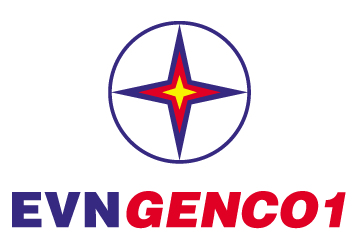 TẬP ĐOÀN ĐIỆN LỰC VIỆT NAMTỔNG CÔNG TY PHÁT ĐIỆN 1THÔNG CÁO BÁO CHÍKẾT QUẢ SXKD - ĐTXD THÁNG 11 VÀ KẾ HOẠCH THÁNG 12 NĂM 2020